MONITOROWANIE  STANU  ZDROWIA  JAMY  USTNEJ  POPULACJI  POLSKIEJ  W  LATACH  2016-2020Stanu zdrowia jamy ustnej i jego uwarunkowania w populacji polskiej w wieku 5, 7 i 12 lat w 2016 roku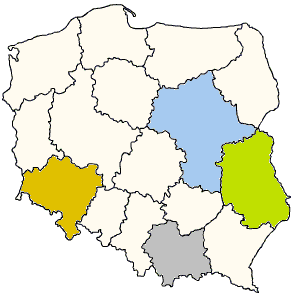 Stan zdrowia jamy ustnej dzieci w wieku 5 latRyc. 1. Odsetki dzieci w wieku 5 lat wolnych od próchnicy (puwz / PUWZ = 0) w całej badanej populacji i w poszczególnych województwachRyc. 2. Odsetki dzieci w wieku 5 lat wolnych od próchnicy (puwz / PUWZ = 0) w całej badanej populacji w zależności od miejsca zamieszkania (miasto/wieś) i płciTabela 1. Średnie wartości wskaźnika puwz u dzieci w wieku 5 lat w całej badanej populacji i w poszczególnych województwachRyc. 3. Składowe wskaźnika puwz w całej badanej populacji dzieci w wieku 5 lat i w poszczególnych województwachRyc. 4. Odsetki dzieci w wieku 5 lat z aktualną próchnicą w zębach mlecznych (pz>0), usuniętym z  powodu próchnicy co najmniej jednym zębem mlecznym (uz>0) i co najmniej jednym zębem wypełnionym (wz) w całej badanej populacjiTabela 2. Średnie wartości wskaźnika puwp u dzieci w wieku 5 lat w całej badanej populacji i w poszczególnych województwachTabela 3. Średnie wartości składowych wskaźnika puwp u dzieci w wieku 5 lat w całej badanej populacji i w poszczególnych województwach (p-cała badana populacja vs. województwo)Tabela 4. Średnie wartości wskaźników puwp, puwz, składowych puwz u dzieci z ciężką postacią próchnicy wczesnego dzieciństwa i w pozostałej części populacji*istotność statystycznaTabela 5. Średnie wartości wskaźników PUWZ u dzieci w wieku 5 lat w całej badanej populacji oraz w grupie dzieci z wyrzniętym co najmniej jednym zębem stałym z uwzględnieniem poszczególnych województwTabela 6. Średnie wartości składowych wskaźnika PUWZ u dzieci w wieku 5 lat w całej badanej populacji oraz w grupie dzieci z wyrzniętym co najmniej jednym zębem stałym z uwzględnieniem poszczególnych województwRyc. 5. Średnie wartości PUWP dla całej populacji dzieci w wieku 5 lat oraz grupy z wyrzniętym co najmniej jednym zębem stałymTabela 7. Średnie wartości wskaźników PUWP u dzieci w wieku 5 lat w całej badanej populacji oraz w grupie dzieci z wyrzniętym co najmniej jednym zębem stałym z uwzględnieniem poszczególnych województwRyc. 6. Średnie wartości wskaźnika leczenia zębów mlecznych w całej badanej populacji oraz w poszczególnych województwachTabela 8. Średnie wartości wskaźnika leczenia zachowawczego zębów mlecznych u dzieci w wieku 5 lat w całej badanej populacji i w poszczególnych województwachTabela 9. Średnie wartości wskaźnika leczenia zachowawczego zębów stałych u dzieci w wieku 5 lat w całej badanej populacji oraz w poszczególnych województwachTabela 10. Średnie liczby zębów mlecznych z erozjami u dzieci w wieku 5 lat w całej badanej populacji oraz w poszczególnych województwachTabela 11. Średnie liczby zębów stałych z erozjami u dzieci w wieku 5 lat w całej badanej populacji oraz u dzieci z wyrzniętym co najmniej jednym zębem stałym w poszczególnych województwachTabela 12. Średnie liczby zębów z krwawieniem dziąseł u dzieci w wieku 5 lat w całej badanej populacji oraz w poszczególnych województwachRyc. 7. Odsetki dzieci z potrzebami profilaktyczno-leczniczymi w zależności od rodzaju potrzebWyniki badań socjometrycznych dzieci w wieku 5 lat oraz ich rodzicówRyc. 8. Samoocena respondentów stanu własnego zdrowia uzębienia w całej badanej populacji oraz z uwzględnieniem miejsca zamieszkania (miast/wieś)Ryc. 9. Ocena respondentów stanu własnego zdrowia uzębienia swoich dzieci w całej badanej populacji oraz z uwzględnieniem miejsca zamieszkania (miast/wieś)Ryc. 10. Częstotliwość oczyszczania zębów u dzieci w wieku 5 lat co najmniej dwa razy dziennie oraz sporadycznie lub wcale w całej populacji i w poszczególnych województwaRyc. 11. Rodzaje środków stosowanych do oczyszczania zębów u dzieci w wieku 5 latTabela 13. Wartości współczynników korelacji Spearmana przedstawiające zależności między czynnikami socjodemograficznymi a zachowaniami higienicznymi w badanej populacji dzieci w wieku 5 lat*istotność statystycznaTabela 14. Ograniczanie spożywania produktów spożywczych zawierających cukier stosowane przez rodziców/opiekunów w całej badanej populacji w zależności od miejsca zamieszkania i płci dzieci w wieku 5 lat*istotność różnicTabela 15. Współczynniki korelacji Spearmana obrazujące wpływ czynników socjodemograficznych na sposób odżywiania dziecka w całej badanej populacji*istotność różnicTabela 16. Wizyty dzieci 5-letnich u dentysty w ciągu ostatnich 12 miesięcy w całej badanej populacji z uwzględnieniem miejsca zamieszkania i płciTabela 17. Wiek w czasie pierwszych wizyty dzieci 5-letnich u dentysty w całej badanej populacji z uwzględnieniem miejsca zamieszkania i płci*istotność statystycznaTabela 18. Przyczyny ostatnich wizyt dzieci 5-letnich u dentysty w badanej populacji dzieci które odbyły wizytę u dentysty z uwzględnieniem miejsca zamieszkania i płciTabela 19. Ból zębów lub jakikolwiek dyskomfort ze strony jamy ustnej występujący u dzieci w wieku 5 lat w ciągu ostatnich 12 miesięcyTabela 20. Problemy związane z zębami lub jamą ustną dziecka występujące w ciągu ostatnich 12 miesięcyTabela 21. Ewentualna opinia lekarza o stanie zdrowia jamy ustnej dziecka w ocenie respondentów (odpowiedzi „tak”)Tabela 22. Działania w zakresie stomatologicznej edukacji prozdrowotnej podjęte przez dentystę lub asystentkę dentystyczną w czasie ostatniej wizyty lub poprzednich wizyt dziecka w gabinecie stomatologicznymTabela 23. Rodzaj placówek stomatologicznych, z których korzystają respondenci i dzieci 5-letnie z uwzględnieniem miejsca zamieszkania i płci dzieciTabela 24. Odkładnie wizyt dziecka u dentysty mimo dostrzeganej przez respondentów konieczności jej odbyciaTabela 25. Współczynniki korelacji Spearmana obrazujące wpływ czynników socjoekonomicznych na korzystanie z opieki stomatologicznej oraz występowanie problemów dziecka związanych z utratą zdrowia uzębienia*istotność statystyczna Tabela 26. Współczynniki korelacji Spearmana wskazujące na czynniki istotnie statycznie wpływające na występowanie i nasilenie próchnicy zębów u dzieci w wieku 5 latStan zdrowia jamy ustnej dzieci w wieku 7 latRyc. 12. Występowanie próchnicy zębów w całej badanej populacji, w miastach i wsiach oraz u dziewcząt i chłopców w wieku 7 latTabela 27. Średnie wartości wskaźnika puwz u dzieci w wieku 7 lat w całej badanej populacji i w poszczególnych województwachRyc. 13. Składowe wskaźnika puwz w całej badanej populacjiTabela 28. Średnie wartości składowych wskaźnika puwz u dzieci w wieku 7 lat w całej badanej populacji i w poszczególnych województwach (p – cała badana populacja vs. województwo)*istotność statystycznaRyc. 14. Odsetki dzieci 7-letnich z aktualną próchnicą zębów mlecznych (pz>0), z co najmniej jednym zębem utraconym z powodu próchnicy (uz>0) i wypełnionym (wz) w całej badanej populacjiTabela 29. Średnie wartości wskaźnika puwp u dzieci w wieku 7 lat w całej badanej populacji i w poszczególnych województwachTabela 30. Średnie wartości składowych wskaźnika puwp u dzieci w wieku 7 lat w całej badanej populacji i w województwach (p – cała badana populacja vs. województwo)*istotność różnicTabela 31. Średnie wartości wskaźników PUWZ u dzieci w wieku 7 lat w całej badanej populacji oraz w grupie dzieci z wyrzniętym co najmniej jednym zębem stałym z uwzględnieniem poszczególnych województwRyc. 15. Składowe wskaźnika PUWZ u dzieci w wieku 7 latTabela 32. Średnie wartości składowych wskaźnika PUWZ u dzieci w wieku 7 lat w całej badanej populacji oraz w grupie dzieci z wyrzniętym co najmniej jednym zębem stałym z uwzględnieniem poszczególnych województwTabela 33. Średnie wartości wskaźników PUWP u dzieci w wieku 7 lat w całej badanej populacji oraz w grupie dzieci z wyrzniętym co najmniej jednym zębem stałym z uwzględnieniem poszczególnych województwTabela 34. Średnie wartości składowych wskaźnika PUWP u dzieci w wieku 7 lat w całej badanej populacji oraz w grupie dzieci z wyrzniętym co najmniej jednym zębem stałym z uwzględnieniem poszczególnych województwRyc. 16. Odsetki dzieci w wieku 7 lat z uszczelnionym co najmniej 1 zębem trzonowym stałym w całej badanej populacji i z uwzględnieniem miejsca zamieszkania i płciTabela 35. Średnie wartości wskaźnika leczenia zachowawczego zębów mlecznych u dzieci w wieku 7 lat w całej badanej populacji i w poszczególnych województwach*istotność statystycznaRyc. 17. Średnie wartości wskaźnika leczenia zachowawczego zębów mlecznych u dzieci w wieku 7 lat w całej badanej populacji z uwzględnieniem miejsca zamieszkania (miasto/wieś) i płciTabela 36. Średnie wartości wskaźnika leczenia zachowawczego zębów mlecznych u dzieci w wieku 7 lat w całej badanej populacji w zależności od miejsca zamieszkania (miasto/wieś) i płci*istotność statystycznaTabela 37. Średnie wartości wskaźnika leczenia zachowawczego zębów stałych u dzieci w wieku 7 lat w całej badanej populacji i w poszczególnych województwachTabela 38. Średnie liczby zębów mlecznych z erozjami u dzieci w wieku 7 lat w całej badanej populacji oraz w poszczególnych województwachTabela 39. Średnie liczby zębów stałych z erozjami u dzieci w wieku 7 lat w całej badanej populacji w poszczególnych województwachTabela 40. Średnie liczby zębów z krwawieniem dziąseł u dzieci w wieku 7 lat w całej badanej populacji oraz w poszczególnych województwachRyc. 18. Potrzeby profilaktyczno-lecznicze w całej badanej dzieci w wieku 7 latWyniki badań socjometrycznych dzieci w wieku 7 lat oraz ich rodzicówRyc. 19. Stan zdrowia własnego uzębienia i uzębienia dziecka w ocenie respondentów w całej badanej populacjiRyc. 20. Wiedza respondentów dotycząca zdrowia jamy ustnej w samoocenieRyc. 21. Poziom wiedzy respondentów związanej z etiologią próchnicy zębów w całej badanej populacjiRyc. 22. Częstotliwość oczyszczania zębów u dzieci w wieku 7 lat w całej populacji oraz u dzieci mieszkających w mieście i na wsiRyc. 23. Pomoc dorosłego podczas oczyszczania zębów w całej badanej populacji dzieci w wieku 7 latTabela 41. Współczynniki korelacji Spearmana obrazujące zależności między czynnikami socjodemograficznym a zachowaniami higienicznymi w grupie dzieci w wieku 7 lat* statystycznie istotneRyc. 24. Ograniczanie spożywania produktów zawierających cukier w całej badanej populacjiTabela 42. Współczynniki korelacji Spearmana obrazujące wpływ czynników socjodemograficznych na nawyki dietetyczne w grupie dzieci w wieku 7 lat*statystycznie istotneTabela 43. Odkładnie wizyt dziecka u dentysty mimo dostrzeganej konieczności jej odbyciaTabela 44. Korzystanie z grupowej profilaktyki fluorkowejTabela 45. Współczynniki korelacji Spearmana obrazujące wpływ czynników socjodemograficznych na sposób korzystania z opieki stomatologicznejStan zdrowia jamy ustnej dzieci w wieku 12 latRyc. 25. Odsetki badanych dzieci w wieku 12 lat w całej badanej populacji wolnych od próchnicy zębów z uwzględnieniem miejsca zamieszkania (miasto/wieś) i płciTabela 46. Średnie wartości wskaźnika PUWZ u dzieci w wieku 12 lat w całej badanej populacji i w poszczególnych województwach. Ryc. 26. Średnie wartości składowych wskaźnika PUWZ u dzieci w wieku 12 lat w całej badanej populacjiTabela 47. Średnie wartości składowych wskaźnika PUWZ u dzieci w wieku 12 lat w całej badanej populacji i w poszczególnych województwach (p – cała badana populacja vs. województwo)*istotność statystyczna Ryc. 27. Odsetki dzieci w wieku 12 lat z aktualną próchnicą (PZ>0), usuniętym z powodu próchnicy co najmniej jednym zębem (UZ>0) i co najmniej jednym zębem wypełnionym w całej badanej populacjiTabela 48. Wartości średnie znaczącego wskaźnika próchnicy SiC i PUWZ pozostałych 2/3 badanych dla całej populacji osób w wieku 12 lat oraz w poszczególnych województwachTabela 49. Znaczący wskaźnik próchnicy – SiC Index oraz PUWZ pozostałych 2/3 badanych (PUWZ2/3) u dzieci w wieku 12 lat oraz w poszczególnych województwach w zależności od miejsca zamieszkania (województwie, miasto/wieś) i płci*istotność statystycznaTabela 50. Średnie wartości wskaźnika PUWP u dzieci w wieku 12 lat w całej badanej populacji i w poszczególnych województwach i jego składowych*istotność statystycznaTabela 51. Średnie wartości wskaźnika PUWP w poszczególnych województwach z uwzględnieniem miejsca zamieszkania i płciRyc. 28. Odsetki osób dwunastoletnich z uszczelnionym co najmniej 1 zębem trzonowym w całej badanej populacji z uwzględnieniem miejsca zamieszkania (miasto/wieś) i płciRyc. 29. Średnie liczby ZTU (uszczelnienie zęba trzonowego) u osób w wieku 15 lat w grupie z uszczelnionym co najmniej jednym zębem z uwzględnieniem miejsca zamieszkania (miasto/wieś) i płciTabela 52. Średnia liczba zębów trzonowych zębów trzonowych uszczelnionych (ZTU) u osób w wieku 15 lat z uszczelnionym co najmniej jednym zębemTabela 53. Średnie wartości wskaźnika leczenia zachowawczego zębów stałych u dzieci w wieku 12 lat w całej badanej populacji i w poszczególnych województwach*istotność statystycznaTabela 54. Średnie liczby zębów stałych z erozjami u dzieci w wieku 12 lat w całej badanej populacji oraz w poszczególnych województwach*istotność statystycznaTabela 55. Liczba i odsetek osób z obecnością kieszonek przyzębnych w całej badanej populacji osób w wieku 12 lat w zależności miejsca zamieszkania (miasto/wieś) i płci*istotność statystycznaTabela 56. Liczby i odsetki osób z kieszonkami przyzębnymi w sekstantach w całej badanej populacji osób w wieku 12 lat w zależności miejsca zamieszkania (miasto/wieś) i płciTabela 57. Liczba i odsetek osób z obecnością kamienia nazębnego w całej badanej populacji osób w wieku 12 lat w zależności miejsca zamieszkania (miasto/wieś) i płciRyc. 30. Odsetki dzieci w wieku 12 lat z potrzebami profilaktyczno-leczniczymi w całej badanej populacjiRyc. 31. Odsetki osób w wieku 12 lat z uwzględnieniem potrzeb leczniczych w całej badanej populacjiTabela 58. Średnie liczba zębów z potrzebą wykonania wypełnienie, leczenia miazgi lub ekstrakcji zęba w całej badanej populacji osób w wieku 12 lat z uwzględnieniem miejsca zamieszkania (miasto/wieś) i płci i w poszczególnych województwachWyniki badań socjometrycznych dzieci w wieku 12 lat oraz ich rodzicówRyc. 32. Stan własnych dziąseł i zębów w ocenie dzieci w wieku 12 latRyc. 33. Odpowiedzi „TAK” na pytanie: „Jak sądzisz-co usłyszałbyś/abyś od dentysty na temat swoich zębów i dziąseł?”Ryc. 34. Odsetki osób w wieku 12 lat z poszczególnymi problemami stomatologicznymiRyc. 35. Odsetki prawidłowych odpowiedzi na pytania sprawdzające wiedzę dzieci w wieku 12 lat z zakresu zdrowia jamy ustnejTabela 59. Średnie liczby prawidłowo ocenionych twierdzeń dotyczących etiologii próchnicy zębów w całej badanej populacji dzieci w wieku 12 lat z uwzględnieniem miejsca zamieszkania (miasto/wieś) i płci*istotność statystycznaRyc. 36. Poziom wiedzy dotyczącej zdrowia jamy ustnej osób w wieku 12 lat w całej badanie populacjiRyc. 37. Odsetki badanych w wieku 12 lat szczotkujących zęby dwukrotnie w ciągu dnia w całej badanej populacji z uwzględnieniem miejsca zamieszkania(miasto/wieś) i płciTabela 60. Współczynniki korelacji Spearmana obrazujące istotne statystycznie zależności między zachowania higienicznymi dzieci 12-letnich z czynnikami socjodemograficznymiRyc. 38. Średnie liczby posiłków spożywanych w ciągu dnia powszedniego przez dzieci w wieku 12 lat z uwzględnieniem miejsca zamieszkania (miasto/wieś) i płciTabela 61. Współczynniki korelacji Spearmana obrazujące związek między sposobem odżywiania a czynnikami socjodemograficznymiRyc. 39. Odsetki osób 12-letnich, które nie były u dentysty lub były tak dawno, że nie pamiętają w całej badanej populacji oraz w zależności od miejsca zamieszkania i płciRyc. 40. Częstość realizacji przez dentystów procedur profilaktycznych w czasie wizyty pacjenta w wieku 15 lat w gabinecie stomatologicznymTabela 62. Współczynniki korelacji Spearmana obrazujące związek miedzy korzystaniem z opieki stomatologicznej a czynnikami socjodemograficznymiGrupa badanapuwzPcała badana populacja vs województwoGrupa badanaśrednia±SDPcała badana populacja vs województwoCała badana populacja4,70±4,33Pcała badana populacja vs województwoWojewództwo dolnośląskie 4,12±4,090,070Województwo mazowieckie 5,33±4,580,052Województwo małopolskie4,55±4,160,435Województwo lubelskie 4,79±4,410,792Badana grupapuwpPcała badana populacja vs województwoBadana grupaśrednia±SDPcała badana populacja vs województwoCała badana populacja9,32±11,60Pcała badana populacja vs województwoWojewództwo dolnośląskie 8,51±11,650,357Województwo mazowieckie 11,25±12,810,028*Województwo małopolskie8,44±10,210,303Województwo lubelskie 9,00±11,380,710Badana grupappppupupwpwpBadana grupaśrednia±SDpśrednia±SDpśrednia±SDpCała badana populacja8,11±11,02p0,26±1,80p0,95±2,31pWojewództwo dolnośląskie 7,37±11,190,3710,22±1,400,7820,92±2,200,881Województwo mazowieckie 9,67±12,190,0620,45±1,950,1531,13±2,570,311Województwo małopolskie7,64±9,960,5570,10±0,780,2070,7±1,940,146Województwo lubelskie 7,71±10,470,6240,25±2,550,9531,04±2,490,619puwppuwzpzuzwzśrednia ±SDśrednia ±SDśrednia ±SDśrednia ±SDśrednia ±SDdmfs<61,55±1,751,28±1,451,07±1,340,002±0,050,21±0,66dmfs ≥617,57±11,928,34±3,287,17±3,690,11±0,551,06±1,75p<0,001*<0,001*<0,001*<0,001*<0,001* Badana grupaCała badana populacjaDzieci z wyrzniętym co najmniej 1 zębem stałym Badana grupaPUWZ (średnia±SD)PUWZ (średnia±SD)Cała badana populacja 0,03±0,250,10±0,48Województwo dolnośląskie 0,03±0,340,15±0,71Województwo mazowieckie 0,04±0,310,15±0,61Województwo małopolskie0,03±0,170,09±0,29Województwo lubelskie 0,00±0,070,02±0,14 Badana grupaCała badana populacjaCała badana populacjaCała badana populacjaDzieci z wyrzniętym co najmniej 1 zębem stałymDzieci z wyrzniętym co najmniej 1 zębem stałymDzieci z wyrzniętym co najmniej 1 zębem stałym Badana grupaPZUZPZPZUZPZ Badana grupaśrednia±SDśrednia±SDśrednia±SDśrednia±SDśrednia±SDśrednia±SDCała badana populacja0,02±0,210,00±0,000,01±0,090,08±0,400,00±0,000,02±0,17Województwo dolnośląskie 0,03±0,340,00±0,000,00±0,000,15±0,710,00±0,000,00±0,00Województwo mazowieckie 0,02±0,160,00±0,000,02±0,170,07±0,310,00±0,000,08±0,34Województwo małopolskie0,03±0,170,00±0,000,00±0,000,09±0,290,00±0,000,00±0,00Województwo lubelskie 0,00±0,070,00±0,000,00±0,000,02±0,140,00±0,000,00±0,00 Badana populacjaCała badana populacjaDzieci z wyrzniętym co najmniej 1 zębem stałym Badana populacjaPUWP (średnia±SD)PUWP (średnia±SD)Cała badana populacja 0,03±0,310,12±0,61Województwo dolnośląskie 0,05±0,510,21±1,09Województwo mazowieckie 0,04±0,310,15±0,61Województwo małopolskie0,03±0,170,09±0,29Województwo lubelskie 0,00±0,070,02±0,14Badana grupaWskaźnik leczenia wz/(wz+pz)Pcała badana populacja vs województwoBadana grupaśrednia±SDPcała badana populacja vs województwoCała badana populacja0,15±0,28Pcała badana populacja vs województwoWojewództwo dolnośląskie 0,15±0,290,912Województwo mazowieckie 0,16±0,280,527Województwo małopolskie0,13±0,270,435Województwo lubelskie 0,15±0,270,911WojewództwoWskaźnik leczenia zachowawczego WZ/(WZ+PZ)Województwośrednia±SDCała badana populacja0.20±0.37Dolnośląskie 0.00±0.00Mazowieckie 0.60±0.42Małopolskie0.00±0.00Lubelskie 0.00±0.00Badana grupaŚrednia liczba zębów mlecznych z erozjami ± SDCała badana populacja 0,10±0,62Województwo dolnośląskie 0,02±0,27Województwo mazowieckie 0,00±0,00Województwo małopolskie0,14±0,68Województwo lubelskie 0,23±1,00Badana grupaCała badana populacjaDzieci z wyrzniętym co najmniej 1 zębem stałymŚrednia liczba zębów stałych z erozjami ± SDŚrednia liczba zębów stałych z erozjami ± SDCała badana populacja0,001±0,030,004±0,07Województwo dolnośląskie 0,00±0,000,00±0,00Województwo mazowieckie 0,00±0,000,00±0,00Województwo małopolskie0,004±0,070,01±0,11Województwo lubelskie 0,00±0,000,00±0,00Badana grupaŚrednia liczba zębów z krwawieniem dziąseł ± SDCała badana populacja 1,08±3,14Województwo dolnośląskie 0,63±2,43Województwo mazowieckie 2,29±5,01Województwo małopolskie0,46±1,28Województwo lubelskie 0,87±2,05Czynniki socjodemograficzneSzczotkowanie zębów co najmniej dwa razy dziennieStosowanie pasty do zębów z fluoremPomoc dziecku przy oczyszczaniu zębówStosowanie nici dentystycznejStosowanie płynu do płukania jamy ustnejMiejsce zamieszkania (miasto) 0,076*0,0360,099*0,0560,025Wykształcenie 0,164*0,0610,121*0,106*0,057Poziom wiedzy w samoocenie 0,199*0,105*0,082*0,114*0,070*Poziom wiedzy realny (odp. na pytania) 0,161*0,212*0,209*0,184*0,049Odczucie wydatków -0,025-0,0010,0020,002-0,019Ograniczanie produktów z cukremMiastoWieśDziewczęta Chłopcy ŁącznieOgraniczanie produktów z cukremN%N%N%N%N%Tak 456 (81,6%)265 (79,3%)364 (84,1%)357 (77,6%)721 (80,7%)Nie 103 (18,4%)69 (20,7%)69 (15,9%)103 (22,4%)172 (19,3%)P0,4130,4130,015*0,015*-Miejsce zamieszkania miastoPoziom wykształceniaPoziom wiedzy dotyczącej zdrowia jamy ustnej w samooceniePoziom wiedzy dotyczącej zdrowia jamy ustnejOdczucie wydatkówBiszkopty, ciastka….. lub/i cukierki, batony lub/i dżem/miód lub/i soki owocowe lub/i słodzone napoje gazowane lub/i herbata z cukrem lub/i solone chipsy, paluszki -0,051-0,182*-0,066*-0,134*-0,046Mleko lub kakao z cukrem-0,031-0,118*-0,045-0,077*0,031Świeże owoce i warzywa 0,0630,079*0,158*0,068*-0,002Gumy do żucia z cukrem0,004-0,084*-0,057-0,103*-0,040Gumy do żucia bez cukru0,0040,0190,0460,054-0,020Ograniczanie cukru w diecie 0,0270,150*0,168*0,146*-0,027Wyznaczam tylko jeden dzień w tygodniu, w którym dziecko może spożywać słodycze0,0620,0220,047-0,0520,023Wizyty u dentysty MiastoWieśDziewczętaChłopcyŁącznieWizyty u dentysty N (%)N (%)N (%)N (%)N (%)Ostatnia wizyta dziecka u dentystyOstatnia wizyta dziecka u dentystyOstatnia wizyta dziecka u dentystyOstatnia wizyta dziecka u dentystyOstatnia wizyta dziecka u dentystyOstatnia wizyta dziecka u dentysty1 raz146 (26,1%)89 (26,6%)110 (25,4%)125 (27,2%)235 (26,3%)2 razy124 (22,2%)66 (19,8%)103 (23,8%)87 (18,9%)190 (21,3%)3 razy80 (14,3%)34 (10,2%)59
(13,6%)55 (12%)114 (12,8%)4 razy81 (14,5%)56 (16,8%)53
(12,2%)84 (18,3%)137 (15,3%)Nie było u dentysty podczas ostatnich 12 miesięcy44(7,9%)29(8,7%)34 
(7,9%)39 (8,5%)73(8,2%)Nie było u dentysty od dwóch lat9(1,6%)8(2,4%)10 
(2,3%)7 (1,5%)17(1,9%)Nie pamiętam, kiedy było u dentysty4(0,7%)5(1,5%)4(0,9%)5(1,1%)9 (1%)Dotychczas nie było u dentysty71 (12,7%)47 (14,1%)60(13,9%)58 (12,6%)118 (13,2%)P (nie było dotychczas u dentysty)0,5580,5580,5820,582Wizyty u dentysty MiastoWieśDziewczęta Chłopcy ŁącznieWizyty u dentysty N (%)N (%)N (%)N (%)N (%)Wizyty u dentysty  559/100% 334/100%433 /100%460 /100%893/100%Między 6. a12. miesiącem życia17 (3,0%)9 (2,7%)14 (3,2%)12 (2,6%)26 (2,9%)p0,7660,7660,5790,579Między 1. a 2. rokiem życia125 (22,4%)53(15,9%)87 (20,1%)91 (19,8%)178 (19,9%)p0,019*0,019*0,9080,908Między 2. a 3. rokiem życia293 (52,4%)188 (56,3%)228 (52,7%)253 (55,0%)481 (53,9%)p0,3170,3170,4380,438Wizyty u dentysty Miasto WieśDziewczęta Chłopcy ŁącznieWizyty u dentysty N (%)N (%)N (%)N (%)N (%)Wizyty u dentysty 559 /100%334 /100%433 /100%460 /100%893/100%Przegląd uzębienia/badanie kontrolne245 (43,8%)135 (40,4%)192 (44,3%)188 (40,9%)380 (42,6%)Leczenie/kontynuacja leczenia122 (21,8%)72 (21,6%)84 (19,4%)110 (23,9%)194 (21,7%)Ból / dolegliwości związane z zębami, dziąsłami lub jamą ustną64 (11,4%)36 (10,8%)51 (11,8%)49 (10,7%)100 (11,2%)Nie pamiętam 4 (0,7%)7 (2,1%)2 (0,5%)9 (2%)11 (1,2%)Częstość dolegliwościMiastoWieśDziewczętaChłopcyŁącznieCzęsto12 (2,1%)8 (2,4%)9 (2,1%)11 (2,4%)20 (2,2%)Sporadycznie73 (13,1%)46 (13,8%)64 (14,8%)55 (12,0%)119 (13,3%)Rzadko145 (25,9%)81 (24,3%)108 (24,9%)118 (25,7%)226 (25,3%)Nigdy292 (52,2%)180 (53,9%)227 (52,4%)245 (53,3%)472 (52,9%)Nie pamiętam 37 (6,6%)19 (5,7%)25 (5,8%)31 (6,7%)56 (6,3%)P często 0,8080,8080,7520,752-P nigdy 0,6310,6310,8030,803-MiastoWieśDziewczętaChłopcyCała badan populacjaNie jestem zadowolony(a) z wyglądu zębów dziecka135 (24,2%)100 (29,9%)112(25,9%)123(26,7%)235(26,3%)Z powodu brzydkich zębów dziecko często unika uśmiechania się6(1,1%)3(0,9%)6(1,4%)3(0,7%)9(1%)Inni śmieją się z zębów dziecka7(1,3%)6(1,8%)7(1,6%)6(1,3%)13(1,5%)Z powodu bólu zęba lub innych dolegliwości dziecko opuściło dzień w szkole/przedszkolu30(5,4%)14(4,2%)20(4,6%)24(5,2%)44(4,9%)Dziecko ma kłopot z jedzeniem twardych pokarmów42(7,5%)27(8,1%)32(7,4%)37(8%)69(7,7%)Dziecko ma kłopot z żuciem20(3,6%)5(1,5%)12(2,8%)13(2,8%)25(2,8%)MiastoWieśDziewczętaChłopcyŁącznieNależy zaplombować ubytek próchnicowy tylko w jednym zębie85(15,2%)50(15,0%)66(15,2%)69(15,0%)135(15,1%)Należy zaplombować ubytki próchnicowe w dwóch zębach87(15,6%)51(15,3%)72(16,6%)66(14,3%)138(15,5%)Należy zaplombować ubytki próchnicowe w trzech lub więcej zębach106 (19,0%)51(15,3%)67(15,5%)90(19,6%)157(17,6%)Ubytki próchnicowe są rozlegle i głębokie66(11,8%)42(12,6%)55(12,7%)53(11,5%)108(12,1%)Z powodu próchnicy, co najmniej jeden ząb wymaga usunięcia36(6,4%)23(6,9%)33(7,6%)26(5,7%)59(6,6%)Zęby wymagają dokładniejszego szczotkowania-jest na nich dużo nalotu (płytki nazębnej)134(24%)85(25,4%)110(25,4%)109(23,7%)219(24,5%)Zęby są krzywe, należy podjąć leczenie ortodontyczne43(7,7%)24(7,2%)37(8,5%)30(6,5%)67(7,5%)Dziąsła krwawią, należy podjąć odpowiednie leczenie14(2,5%)8(2,4%)10(2,3%)12(2,6%)22 (2,5%)Nic nie należy robić z zębami, są one czyste, zdrowe i proste181 (32,4%)99(29,6%)148(34,2%)132(28,7%)280(31,4%)TakNieNie pamiętamN(%)N(%)N(%)Wyjaśnił/a dokładnie, jaki jest stan zębów i dziąseł Pani/Pana dziecka576 (84,1%)74 (10,8%)35 (5,1%)Określił/a jak często dziecko powinno zgłaszać się na wizyty kontrolne469 (68,5%)164 (23,9%)52 (7,6%)Poinstruował/a lub przypomniał/a dziecku, jak należy poprawnie czyścić zęby366 (53,4%)264 (38,5%)55 (8,0%)Poinstruował/a dziecko, jak należy używać nić dentystyczną43 (6,3%)569 (83,1%)73 (10,7%)Wskazał/a jaką szczoteczką dziecko powinno czyścić zęby174 (25,4%)442 (64,5%)69 (10,1%)Wskazał/a jaką pastę dziecko powinno używać235 (34,3%)387 (56,5%)63 (9,2%)Zalecił/a stosowanie konkretnych preparatów zawierających fluor73 (10,7%)532 (77,7%)80 (11,7%)Udzielił/a instrukcji na temat diety ograniczającej próchnicę163 (23,8%)440 (64,2%)82 (12,0%)Rodzaj placówek stomatologicznych, z których korzysta ChłopcyDziewczętaMiastoWieśŁącznieRodzaj placówek stomatologicznych, z których korzysta N (%)N (%)N (%)N (%)N (%)RespondentRespondentRespondentRespondentRespondentRespondentPlacówka udzielająca świadczeń bezpłatnych (na NFZ)--83(14,8%)71(21,3%)154 (17,2%)Gabinet prywatny--337 (60,3%)158 (47,3%)495 (55,4%)Placówka udzielająca świadczeń bezpłatnych (na NFZ), a czasem gabinet prywatny --139 (24,9%)105 (31,4%)244 (27,3%)DzieckoDzieckoDzieckoDzieckoDzieckoDzieckoPlacówka udzielająca świadczeń bezpłatnych (na NFZ)95(20,7%)78(18,0%)93(16,6%)80(24,0%)173 (19,4%)Gabinet prywatny241 (52,4%)223 (51,5%)319 (57,1%)145 (43,4%)464(52%)Placówka udzielająca świadczeń bezpłatnych (na NFZ), a czasem gabinet prywatny 124 (27,0%)132 (30,5%)147 (26,3%)109 (32,6%)256 (28,7%)MiastoWieśDziewczętaChłopcyŁącznieTak, odkładam wizytę54 (9,7%)32 (9,6%)44 (10,2%)42 (9,1%)86 (9,6%)p0,9690,9690,6020,602-Przyczyny odkładania wizyty Przyczyny odkładania wizyty Przyczyny odkładania wizyty Przyczyny odkładania wizyty Przyczyny odkładania wizyty Przyczyny odkładania wizyty 559=100%334=100%433=100%460=100%893=100%Nie stać mnie na leczenie u dentysty prywatnego, a dentysta pracujący w ramach Narodowego Funduszu Zdrowia nie spełnia moich oczekiwań (wyznacza długie terminy, lub nie ma dobrych materiałów, lub niestarannie wykonuje zabiegi, lub jest mało uprzejmy)27 (4,8%)14 (4,2%)20 (4,6%)21 (4,6%)41 (4,6%)Nie stać mnie na leczenie u dentysty prywatnego, a dentysta pracujący w ramach Narodowego Funduszu Zdrowia nie wykonuje zabiegów, których wymagają zęby lub dziąsła mojego dziecka20 (3,6%)8 (2,4%)14 (3,2%)14 (3,0%)28 (3,1%)Boję się bólu jaki dentysta może sprawić dziecku37 (6,6%)16 (4,8%)26 (6,0%)27 (5,9%)53 (5,9%)Sądzę, że kłopoty z uzębieniem mojego dziecka same ustąpią8 (1,4%)0 (0,0%)5 (1,1%)3 (0,6%)8 (0,9%)Odkładam wizytę bo przypuszczam, że dentysta niewiele pomoże mojemu dziecku6 (1,1%)1 (0,3%)4 (0,9%)3 (0,6%)7 (0,8%)Nie troszczę się zbytnio o stan uzębienia mojego dziecka, mam inne ważniejsze problemy5 (0,9%)2 (0,6%)5 (1,1%)2 (0,4%)7 (0,8%)Znajomi mający kłopoty z zębami dzieci również odkładają zgłoszenie dentysty11 (1,9%)2 (0,6%)7 (1,6%)6 (1,3%)13 (1,4%)Inne 9 (1,6%)10 (2,9%)14 (3,2%)5 (1,1%)19 (2,1%)Miejsce zamieszkania (miasto)Poziom wykształcenia respondentówPoziom wiedzy dotyczącej zdrowia jamy ustnej w samooceniePoziom wiedzy dotyczącej zdrowia jamy ustnejOdczucie wydatkówDziecko dotychczas nie było u dentysty -0,020-0,070*-0,097*-0,057-0,036Termin pierwszej wizyty u dentysty -0,078*-0,093*-0,099*-0,079*-0,020Badanie kontrolne jako przyczyna wizyty u dentysty0,0220,138*0,121*0,073-0,031Ból jako przyczyna wizyty u dentysty0,004-0,130*-0,141*-0,083-0,029Częstość występowania dyskomfortu lub bólu ze strony jamy ustnej 0,002-0,118*-0,103*-0,0430,119*Korzystanie z usług gabinetu prywatnego 0,134*0,258*0,116*0,068*0,139*Niezadowolenie z wyglądu zębów dziecka-0,064-0,121*-0,096*-0,100*0,072*Z powodu brzydkich zębów dziecko często unika uśmiechania się0,008-0,0650,021-0,0470,037Inni śmieją się z zębów dziecka-0,022-0,106*0,017-0,071*0,054Z powodu bólu zęba lub innych dolegliwości dziecko opuściło dzień w szkole0,026-0,071*-0,014-0,090*0,028Czynniki Obecność próchnicy zębówWartość puwzObecność S-ECCWartość PUWZCzynniki socjodemograficzneCzynniki socjodemograficzneCzynniki socjodemograficzneCzynniki socjodemograficzneCzynniki socjodemograficzneMiejsce zamieszkania (miasto)0,003-0,031-0,028-0,079*Poziom wykształcenia respondenta-0,128*-0,217*-0,187*-0,028Odczucie poziomu wydatków na zdrowie jamy ustnej 0,0520,079*0,073*0,019Poziom wiedzy dotyczącej zdrowia jamy ustnej (liczba prawidłowych odpowiedzi)-0,059-0,120*-0,101*-0,003Zachowania higieniczneZachowania higieniczneZachowania higieniczneZachowania higieniczneZachowania higieniczneCzęstotliwość oczyszczania zębów dziecka-0,091*-0,135*-0,133*0,005Oczyszczanie zębów po śniadaniu i po kolacji -0,051-0,103*-0,102*-0,011Oczyszczanie zębów przez rodziców -0,048-0,073*-0,0570,003Kontrolowanie jakości oczyszczenia zębów przez dziecko -0,068*-0,077*-0,076*0,015Kontrola czasu szczotkowania zębów przez dziecko-0,037-0,072*-0,072*0,007Wydawanie poleceń słownych w czasie oczyszczanie zębów przez dziecko-0,030-0,055-0,075*-0,043Nawyki dietetyczneNawyki dietetyczneNawyki dietetyczneNawyki dietetyczneNawyki dietetyczneCzęstość spożywania:biszkoptów, ciastek, ciast, pączków, tortów, bułek słodkich, herbatników…0,114*0,101*0,0620,008gumy do żucia z cukrem0,070*0,0430,028-0,022soków owocowych0,123*0,124*0,108*0,009słodzonych napojów gazowanych (np. coli, lemoniady)0,168*0,185*0,151*0,043Solonych chipsów, paluszków lub krakersów0,143*0,173*0,138*0,060Ograniczanie spożywania przez dziecko produktów spożywczych z cukrem-0,134*-0,141*-0,123*-0,047przygotowywanie posiłków samodzielnie przez respondenta umożliwiające ograniczanie cukru w diecie -0,079*-0,098*-0,092*-0,011Opieka stomatologicznaOpieka stomatologicznaOpieka stomatologicznaOpieka stomatologicznaOpieka stomatologicznaDziecko dotychczas nie było u dentysty lub nie było co najmniej od dwóch lat -0,127*-0,176*-0,157*-0,010Wiek dziecka w czasie pierwszej wizyty u dentysty 0,088*0,0460,0120,017WojewództwopuwzPcała badana populacja vs województwoWojewództwośrednia±SDPcała badana populacja vs województwoCała badana populacja5,61±3,50Pcała badana populacja vs województwoWojewództwo dolnośląskie 5,69±3,260,772Województwo mazowieckie 6,07±3,430,080Województwo małopolskie5,38±3,730,371Województwo lubelskie 5,31±3,550,248Badana populacjapzpzuzuzwzwzBadana populacjaśrednia±SDpśrednia±SDpśrednia±SDpCała badana populacja4,55±3,43-0,20±0,64-0,86±1,5-Województwo dolnośląskie 4,52±3,330,8880,22±0,680,7140,95±1,580,413Województwo mazowieckie 4,60±3,390,8560,33±0,720,005*1,13±1,620,018*Województwo małopolskie4,57±3,570,9540,12±0,640,1200,68±1,330,106Województwo lubelskie 4,53±3,460,9180,11±0,430,0610,67±1,420,084Badana populacja puwpPcała badana populacja vs województwoBadana populacja średnia±SDPcała badana populacja vs województwoCała badana populacja13,74±11,61Pcała badana populacja vs województwoWojewództwo dolnośląskie 14,73±11,550,255Województw mazowieckie 15,23±12,380,085Województw małopolskie12,80±11,480,279Województw lubelskie 12,13±10,720,062 Badana populacja ppppupupwpwp Badana populacja średnia±SDpśrednia±SDpśrednia±SDpCała badana populacja11,38±11,02-0,97±3,13-0,97±3,13Województwo dolnośląskie 11,91±11,170,5261,06±3,350,6891,75±3,050,066Województw mazowieckie 11,90±11,570,5281,66±3,580,004*1,67±2,540,126Województw małopolskie11,11±11,000,7350,58±3,150,0991,11±2,320,147Województw lubelskie 10,60±10,270,3350,55±2,100,0580,99±2,210,035* Badana populacja Cała badana populacjaDzieci z wyrzniętym co najmniej 1 zębem stałym Badana populacja PUWZ (średnia±SD)PUWZ (średnia±SD)Łącznie 0,59±1,070,62±1,16Województwo dolnośląskie 0,61±1,150,89±1,18Województwo mazowieckie 0,87±1,170,56±1,11Województwo małopolskie0,56±1,110,30±0,71Województwo lubelskie 0,29±0,700,60±1,08Badana populacjaCała badana populacjaCała badana populacjaCała badana populacjaDzieci z wyrzniętym co najmniej 1 zębem stałymDzieci z wyrzniętym co najmniej 1 zębem stałymDzieci z wyrzniętym co najmniej 1 zębem stałymBadana populacjaPZUZWZPZUZWZBadana populacjaśrednia±SDśrednia±SDśrednia±SDśrednia±SDśrednia±SDśrednia±SDŁącznie 0,39±0,870,00±0,000,20±0,650,39±0,870,00±0,000,21±0,65Województwo dolnośląskie 0,52±1,060,00±0,000,09±0,490,53±1,070,00±0,000,10±0,49Województwo mazowieckie 0,57±1,000,00±0,000,30±0,690,58±1,010,00±0,000,31±0,70Województwo małopolskie0,30±0,750,00±0,000,26±0,770,30±0,750,00±0,000,26±0,77Województwo lubelskie 0,14±0,410,00±0,000,15±0,590,14±0,410,00±0,000,15±0,59 Badana populacja Cała badana populacjaDzieci z wyrzniętym co najmniej 1 zębem stałym Badana populacja PUWP (średnia±SD)PUWP (średnia±SD)Łącznie0,71±1,490,72±1,50Województwo dolnośląskie 0,91±2,070,92±2,08Województwo mazowieckie 1,00±1,501,02±1,50Województwo małopolskie0,61±1,230,61±1,23Województwo lubelskie 0,31±0,790,32±0,79Cała badana populacjaCała badana populacjaCała badana populacjaDzieci z wyrzniętym co najmniej 1 zębem stałymDzieci z wyrzniętym co najmniej 1 zębem stałymDzieci z wyrzniętym co najmniej 1 zębem stałymPPUPWPPPUPWPśrednia±SDśrednia±SDśrednia±SDśrednia±SDśrednia±SDśrednia±SDŁącznie0,48±1,240,02±0,370,22±0,710,48±1,250,02±0,380,22±0,72Dolnośląskie 0,73±1,830,07±0,750,11±0,590,74±1,840,07±0,750,11±0,59Mazowieckie 0,67±1,300,00±0,000,33±0,770,69±1,300,00±0,000,33±0,78Małopolskie0,34±0,840,00±0,000,28±0,820,34±0,840,00±0,000,28±0,82Lubelskie 0,15±0,470,00±0,000,16±0,620,16±0,480,00±0,000,16±0,63Badana populacjaWskaźnik leczenia wz/(wz+pz)Pcała badana populacja vs województwoBadana populacjaśrednia±SDPcała badana populacja vs województwoCała badana populacja0,18±0,28Pcała badana populacja vs województwoWojewództwo dolnośląskie 0,20±0,310,371Województwo mazowieckie 0,23±0,30,023*Województwo małopolskie0,14±0,240,056Województwo lubelskie 0,15±0,270,117 Badana populacja Wskaźnik leczenia wz/(wz+pz)P Badana populacja średnia±SDPMiasto 0,20±0,300,010*Wieś 0,15±0,260,010*Dziewczęta 0,20±0,300,080Chłopcy 0,16±0,270,080Badana populacja Wskaźnik leczenia zachowawczego WZ/(WZ+PZ)średnia±SDCała badana populacja0,33±0,45Województwo dolnośląskie 0,14±0,33Województwo mazowieckie 0,37±0,46Województwo małopolskie0,41±0,45Województwo lubelskie 0,40±0,48Średnia liczba zębów mlecznych z erozjami ± SDCała badana populacja 0,07±0,50Województwo dolnośląskie 0,00±0,00Województwo mazowieckie 0,05±0,49Województwo małopolskie0,00±0,00Województwo lubelskie 0,24±0,86Średnia liczba zębów stałych z erozjami ± SDCała badana populacja 0,04±0,46Województwo dolnośląskie 0,14±0,9Województwo mazowieckie 0,00±0,00Województwo małopolskie0,00±0,00Województwo lubelskie 0,01±0,12Średnia liczba zębów z krwawieniem dziąseł ± SDCała badana populacja 2,00±4,36Województwo dolnośląskie 2,00±4,99Województwo mazowieckie 2,94±5,93Województwo małopolskie1,72±2,74Województwo lubelskie 1,32±2,59Oczyszczanie zębów co najmniej dwa razy dziennieStosowanie pasty do zębów z fluoremPomoc dziecku przy oczyszczaniu zębówStosowanie nici dentystycznejStosowanie płynu do płukania jamy ustnejMiejsce zamieszkania (miasto) 0,157*0,0590,073*0,0410,084*Poziom wykształcenia 0,145*0,080*0,145*0,166*0,116*Poziom wiedzy o etiologii próchnicy w samoocenie 0,168*0,0340,0310,161*0,111*Poziom wiedzy o etiologii próchnicy realny (odp. na pytania)0,147*0,178*0,295*0,143*0,081*Odczucie wydatków związanych z dbałością o zdrowie jamy ustnej0,0050,0210,035-0,0020,017Miejsce zamieszkania (miasto)Poziom wykształceniaPoziom wiedzy o etiologii próchnicy w samooceniePoziom wiedzy o etiologii próchnicy realny (odp. na pytaniaOdczucie wydatków związanych z dbałością o zdrowie jamy ustnejBiszkopty, ciastka, … lub/i cukierki, batony lub/i dżem/miód lub/i soki owocowe lub/i słodzone napoje gazowane lub/i herbata z cukrem lub/i solone chipsy…-0,057-0,115*-0,109*-0,137*-0,002Mleko lub kakao z cukrem-0,084*-0,123*-0,018-0,073*0,029Świeże owoce i warzywa 0,114*0,131*0,178*0,099*0,015Guma do żucia z cukrem0,016-0,137*-0,033-0,130*-0,024Guma do żucia bez cukru0,052-0,084*0,0050,0150,041Ograniczanie cukru w diecie 0,0520,193*0,080*0,109*0,041Wyznaczam tylko jeden dzień w tygodniu, w którym dziecko może spożywać słodycze0,076*-0,0090,043-0,0010,048MiastoWieśDziewczętaChłopcyCała badana populacjaTak, odkładam wizytę70 (13,0%)58 (16,2%)66 (14,4%)62 (14,1%)128 (14,3%)p0,1780,1780,9020,902Przyczyny odkładania wizytyPrzyczyny odkładania wizytyPrzyczyny odkładania wizytyPrzyczyny odkładania wizytyPrzyczyny odkładania wizytyPrzyczyny odkładania wizytyNie stać mnie na leczenie u dentysty prywatnego, a dentysta pracujący w ramach Narodowego Funduszu Zdrowia nie spełnia moich oczekiwań (wyznacza długie terminy, lub nie ma dobrych materiałów, lub niestarannie wykonuje zabiegi, lub jest mało uprzejmy35 (6,5%)41 (11,5%)38 (8,3%)38 (8,7%)76 (8,5%)Nie stać mnie na leczenie u dentysty prywatnego, a dentysta pracujący w ramach Narodowego Funduszu Zdrowia nie wykonuje zabiegów, których wymagają zęby lub dziąsła mojego dziecka17 (3,2%)20 (5,6%)21 (4,6%)16 (3,6%)37 (4,1%)Boję się bólu jaki dentysta może sprawić dziecku28 (5,2%)26 (7,3%)26 (5,7%)28 (6,4%)54 (6%)Sądzę, że kłopoty z uzębieniem mojego dziecka same ustąpią6 (1,1%)4 (1,1%)5 (1,1%)5 (1,1%)10 (1,1%)Odkładam wizytę bo przypuszczam, że dentysta niewiele pomoże mojemu dziecku6 (1,1%)4 (1,1%)4 (0,9%)6 (1,4%)10 (1,1%)Nie troszczę się zbytnio o stan uzębienia mojego dziecka, mam inne ważniejsze problemy3 (0,6%)6 (1,7%)6 (1,3%)3 (0,7%)9 (1,0%)Znajomi mający kłopoty z zębami dzieci również odkładają zgłoszenie dentysty14 (2,6%)10 (2,8%)10 (2,2%)14 (3,2%)24 (2,7%)Inne 12 (2,2%)5 (1,4%)9 (2%)8 (1,8%)17 (1,9%)MiastoWieśDziewczętaChłopcyCała badana populacjaN (%)N (%)N (%)N (%)N (%)Czy w bieżącym lub poprzednim roku szkolnym u dziecka w szkole była prowadzona akcja szczotkowanie żelem fluorkowym?Czy w bieżącym lub poprzednim roku szkolnym u dziecka w szkole była prowadzona akcja szczotkowanie żelem fluorkowym?Czy w bieżącym lub poprzednim roku szkolnym u dziecka w szkole była prowadzona akcja szczotkowanie żelem fluorkowym?Czy w bieżącym lub poprzednim roku szkolnym u dziecka w szkole była prowadzona akcja szczotkowanie żelem fluorkowym?Czy w bieżącym lub poprzednim roku szkolnym u dziecka w szkole była prowadzona akcja szczotkowanie żelem fluorkowym?Czy w bieżącym lub poprzednim roku szkolnym u dziecka w szkole była prowadzona akcja szczotkowanie żelem fluorkowym?Tak376 (69,8%)241 (67,3%)323 (70,5%)294 (67,0%)617 (68,8%)Nie 59 (10,9%)34 (9,5%)48 (10,5%)45 (10,3%)93 (10,4%)Nie wiem 104 (19,3%)83 (23,2%)87 (19,0%)100 (22,8%)187 (20,8%)Jeżeli w minionym roku szkolnym była prowadzona akcja szczotkowanie żelem fluorkowym, to czy dziecko brało w niej udział? (671=100%) Jeżeli w minionym roku szkolnym była prowadzona akcja szczotkowanie żelem fluorkowym, to czy dziecko brało w niej udział? (671=100%) Jeżeli w minionym roku szkolnym była prowadzona akcja szczotkowanie żelem fluorkowym, to czy dziecko brało w niej udział? (671=100%) Jeżeli w minionym roku szkolnym była prowadzona akcja szczotkowanie żelem fluorkowym, to czy dziecko brało w niej udział? (671=100%) Jeżeli w minionym roku szkolnym była prowadzona akcja szczotkowanie żelem fluorkowym, to czy dziecko brało w niej udział? (671=100%) Jeżeli w minionym roku szkolnym była prowadzona akcja szczotkowanie żelem fluorkowym, to czy dziecko brało w niej udział? (671=100%) Tak318 (84,6%)213 (88,4%)274 (84,8%)257 (87,4%)531 (86,1%)Nie 24 (6,4%)20 (8,3%)28 (8,7%)16 (5,4%)44 (7,1%)Nie wiem 34 (9,0%)8 (3,3%)21 (6,5%)21 (7,1%)42 (6,8%)Jeżeli w minionym roku szkolnym brało udział w akcji szczotkowanie żelem fluorkowym, to proszę określić, ile razy ją prowadzono (671=100%)Jeżeli w minionym roku szkolnym brało udział w akcji szczotkowanie żelem fluorkowym, to proszę określić, ile razy ją prowadzono (671=100%)Jeżeli w minionym roku szkolnym brało udział w akcji szczotkowanie żelem fluorkowym, to proszę określić, ile razy ją prowadzono (671=100%)Jeżeli w minionym roku szkolnym brało udział w akcji szczotkowanie żelem fluorkowym, to proszę określić, ile razy ją prowadzono (671=100%)Jeżeli w minionym roku szkolnym brało udział w akcji szczotkowanie żelem fluorkowym, to proszę określić, ile razy ją prowadzono (671=100%)Jeżeli w minionym roku szkolnym brało udział w akcji szczotkowanie żelem fluorkowym, to proszę określić, ile razy ją prowadzono (671=100%)1-3 razy 113 (30,1%)84 (34,9%)101 (31,3%)96 (32,7%)197 (31,9%)4-6 razy 60 (16,0%)34 (14,1%)51 (15,8%)43 (14,6%)94 (15,2%)Nie pamiętam 203 (54,0%)123 (51,0%)171 (52,9%)155 (52,7%)326 (52,8%)Miejsce zamieszkania (miasto)Poziom wykształceniaPoziom wiedzy respondenta w samooceniePoziom wiedzy realny (odp. na pytania)Odczucie wydatkówDziecko dotychczas nie było u dentysty -0,003-0,113*-0,092*-0,107*-0,053Termin pierwszej wizyty u dentysty -0,087*-0,085*-0,081*-0,0590,019Przyczyna wizyty badanie kontrolne 0,075*0,143*0,079*0,046-0,063Przyczyna wizyty – ból -0,045-0,161*-0,096*-0,139*-0,016Częstość występowania dyskomfortu lub bólu -0,042-0,155*-0,132*-0,0190,045Gabinet prywatny 0,094*0,371*0,150*0,123*0,065Z powodu bólu zęba lub innych dolegliwości dziecko opuściło dzień w szkole-0,052-0,154*-0,063-0,0530,025Dziecko ma kłopot z żuciem-0,054-0,063-0,122*-0,0370,048Nie stać mnie na leczenie u dentysty prywatnego, a dentysta pracujący w ramach Narodowego Funduszu Zdrowia nie spełnia moich oczekiwań (wyznacza długie terminy, lub nie ma dobrych materiałów, lub niestarannie wykonuje zabiegi, lub jest mało uprzejmy-0,210*-0,083-0,1340,0150,295*Badana populacja PUWZPcała badana populacja vs województwoBadana populacja średnia±SDPcała badana populacja vs województwoCała badana populacja3,75±2,94Pcała badana populacja vs województwoWojewództwo dolnośląskie 3,83±2,900,710Województwo mazowieckie 3,61±2,770,546Województwo małopolskie3,54±2,920,353Województwo lubelskie 4,00±3,150,250Badana populacjaPZPZUZUZUZWZWZBadana populacjaśrednia±SDppśrednia±SDpśrednia±SDpCała badana populacja1,92±2,21pp0,03±0,20p1,80±2,17pWojewództwo dolnośląskie 2,63±2,64<0,001*<0,001*0,02±0,160,5361,18±1,63<0,001*Województwo mazowieckie 2,05±2,210,4590,4590,04±0,230,5511,53±1,910,098Województwo małopolskie1,64±1,970,0760,0760,03±0,220,7921,88±2,150,627Województwo lubelskie 1,38±1,71<0,001*<0,001*0,02±0,180,7672,60±2,62<0,001*Badana populacja SiCPUWZ2/3P dla porównania SiC województwo vs cała grupa badanaBadana populacja Średnia ±SDŚrednia ±SDP dla porównania SiC województwo vs cała grupa badanaCała badana populacją 7,04±2,312,10±1,48P dla porównania SiC województwo vs cała grupa badanaWojewództwo dolnośląskie 7,03±2,362,22±1,450,964Województwo mazowieckie 6,58±2,342,14±1,510,125Województwo małopolskie6,87±2,161,88±1,480,556Województwo lubelskie 7,58±2,442,23±1,550,081WojewództwoMiasto Wieś Dziewczęta ChłopcyDolnośląskie SiC6,97±3,126,98±1,847,42±2,636,61±2,00Dolnośląskie DMFT2/32,07±1,452,36±1,512,26±1,472,17±1,42P dla porównania SiCP dla porównania SiC0,9850,9850,1420,142Mazowieckie SiC5,76±2,317,22±2,296,86±1,966,30±2,65Mazowieckie DMFT2/31,51±1,442,86±1,392,15±1,502,14±1,54P dla porównania SiCP dla porównania SiC0,008*0,008*0,3060,306MałopolskieSiC6,18±1,927,49±2,426,97±2,326,72±2,04MałopolskieDMFT2/31,31±1,292,64±1,522,19±1,441,55±1,48P dla porównania SiCP dla porównania SiC0,011*0,620Lubelskie SiC8,35±2,866,90±1,798,43±2,576,50±1,83Lubelskie DMFT2/32,34±1,532,14±1,572,30±1,672,10±1,37P dla porównania SiCP dla porównania SiC0,010*0,010*<0,001*<0,001*Badana populacjaBadana populacjaBadana populacjaPUWPPUWPPUWPPcała badana populacja vs województwoPcała badana populacja vs województwoPcała badana populacja vs województwoBadana populacjaBadana populacjaBadana populacjaśrednia±SDśrednia±SDśrednia±SDPcała badana populacja vs województwoPcała badana populacja vs województwoPcała badana populacja vs województwoCała badana populacjaCała badana populacjaCała badana populacja5,12±4,775,12±4,775,12±4,77Pcała badana populacja vs województwoPcała badana populacja vs województwoPcała badana populacja vs województwoWojewództwo dolnośląskie Województwo dolnośląskie Województwo dolnośląskie 5,75±5,475,75±5,475,75±5,470,0870,0870,087Województwo mazowieckie Województwo mazowieckie Województwo mazowieckie 5,06±4,455,06±4,455,06±4,450,8670,8670,867Województwo małopolskieWojewództwo małopolskieWojewództwo małopolskie4,63±4,374,63±4,374,63±4,370,1610,1610,161Województwo lubelskie Województwo lubelskie Województwo lubelskie 5,05±4,685,05±4,685,05±4,680,8380,8380,838WojewództwoPPPPPPUPUPUPWPWPWojewództwośrednia±SDppśrednia±SDppśrednia±SDpCała badana populacja2,63±3,65pp0,13±0,99pp2,36±3,02pWojewództwo dolnośląskie 3,76±4,95<0,001*<0,001*0,09±0,820,5740,5741,9±2,520,039Województwo mazowieckie 3,04±3,720,1380,1380,18±1,160,5090,5091,84±2,360,017Województwo małopolskie2,03±2,650,020*0,020*0,14±1,050,9270,9272,46±3,30,646Województwo lubelskie 1,70±2,35<0,001*<0,001*0,11±0,890,8120,8123,23±3,53<0,001*WojewództwoMiastoWieśDziewczętaChłopcyWojewództwośrednia±SDśrednia±SDśrednia±SDśrednia±SDDolnośląskie 5,73±6,215,77±4,925,81±5,425,69±5,54Mazowieckie 3,96±4,276,21±4,374,95±4,175,16±4,73Małopolskie3,91±4,355,46±4,264,9±4,44,33±4,33Lubelskie 5,51±5,274,64±4,095,59±5,354,41±3,67Badana populacja MiastoWieśDziewczętaChłopcyŁącznieBadana populacja średnia liczba zębów ±SDśrednia liczba zębów ±SDśrednia liczba zębów ±SDśrednia liczba zębów ±SDśrednia liczba zębów ±SDWojewództwo dolnośląskie 0,34±0,720,27±0,800,31±0,750,28±0,790,29±0,77Województwo mazowieckie 0,39±0,990,17±0,670,29±0,810,27±0,890,28±0,85Województwo małopolskie0,45±1,120,33±0,850,55±1,220,22±0,650,40±1,00Województwo lubelskie 0,60±1,110,73±1,250,67±1,240,66±1,120,67±1,19Cała badana populacja0,45±1,010,38±0,940,46±1,050,35±0,890,41±0,98Badana populacjaWskaźnik leczenia (WZ/WZ+PZ)Pcała badana populacja vs województwoBadana populacjaśrednia±SDPcała badana populacja vs województwoCała badana populacja0,48±0,39Pcała badana populacja vs województwoWojewództwo dolnośląskie 0,33±0,35<0,001*Województwo mazowieckie 0,42±0,400,119Województwo małopolskie0,53±0,390,078Województwo lubelskie 0,62±0,37<0,001*Średnia liczba zębów z erozjami ± SDpCała badana populacja 0,46±1,99pWojewództwo dolnośląskie 1,06±3,40<0,001*Województwo mazowieckie 0,01±0,10<0,001*Województwo małopolskie0,00±0,07<0,001*Województwo lubelskie 0,76±1,870,041*Kieszonki przyzębne głębokość MiastoWieśDziewczętaChłopcyŁącznieKieszonki przyzębne głębokość N (%)N (%)N (%)N (%)N (%)Obecna kieszonka ≥4 mm4 (0,9%)15 (3,3%)5 (1,1%)14 (3,3%)19 (2,1%)4-5 mm4 (0,9%)15 (3,3%)5 (1,1%)14 (3,3%)19 (2,1%)>6mm 0 (0,0%)0 (0,0%)0 (0,0%)0 (0,0%)0 (0,0%)P (kieszonki 4-5 mm)0,018*0,018*0,024*0,024*Kieszonka przyzębnaOkolica zębaOkolica zębaOkolica zębaOkolica zębaOkolica zębaOkolica zębaKieszonka przyzębna161126363146N(%)N(%)N(%)N(%)N(%)N(%) ≥4 mm2 (0,2%)4 (0,5%)3 (0,3%)2 (0,2%)15 (1,7%)0 (0,0%)4-5 mm2 (0,2%)4 (0,5%)3 (0,3%)2 (0,2%)15 (1,7%)0 (0,0%)>6mm0 (0,0%)0 (0,0%)0 (0,0%)0 (0,0%)0 (0,0%)0 (0,0%)Kamień nazębny MiastoWieśDziewczętaChłopcyŁącznieKamień nazębny N (%)N (%)N (%)N (%)N (%)Obecny 94 (22,1%)113 (24,5%)100 (21,7%)107 (25,1%)207 (23,4%)P 0,4000,4000,2350,235Cała badana populacja Wypełnienie – liczba powierzchni zębaWypełnienie – liczba powierzchni zębaWypełnienie – liczba powierzchni zębaWypełnienie – liczba powierzchni zębaWypełnienie – liczba powierzchni zębaWypełnienie – liczba powierzchni zębaLeczenie miazgiEkstrakcjaEkstrakcjaCała badana populacja 12>2>2>2>2Leczenie miazgiEkstrakcjaEkstrakcjaśrednia liczba zębów ±SDśrednia liczba zębów ±SDśrednia liczba zębów ±SDśrednia liczba zębów ±SDśrednia liczba zębów ±SDśrednia liczba zębów ±SDśrednia liczba zębów ±SDśrednia liczba zębów ±SDśrednia liczba zębów ±SDMiasto 0,45±0,500,21±0,410,21±0,410,02±0,150,02±0,150,02±0,150,03±0,030,03±0,170,03±0,17Wieś 0,63±0,480,28±0,450,28±0,450,05±0,220,05±0,220,05±0,220,03±0,030,03±0,170,03±0,17P (miasto – wieś)<0,001*0,041*0,041*0,0670,0670,0670,8920,4480,448Dziewczęta 0,54±0,500,23±0,420,23±0,420,03±0,180,03±0,180,03±0,180,03±0,030,03±0,160,03±0,16Chłopcy 0,55±0,500,26±0,440,26±0,440,04±0,210,04±0,210,04±0,210,04±0,040,03±0,180,03±0,18P (płeć)0,3560,2570,2570,1180,1180,1180,5830,3290,329Łącznie0,55±0,500,24±0,430,24±0,430,04±0,190,04±0,190,04±0,190,03±0,030,03±0,170,03±0,17WojewództwoWypełnienie – liczba powierzchni zębaWypełnienie – liczba powierzchni zębaWypełnienie – liczba powierzchni zębaWypełnienie – liczba powierzchni zębaWypełnienie – liczba powierzchni zębaLeczenie miazgiLeczenie miazgiLeczenie miazgiEkstrakcjaWojewództwo1222>2Leczenie miazgiLeczenie miazgiLeczenie miazgiEkstrakcjaWojewództwo dolnośląskie0,70±0,460,31±0,460,31±0,460,31±0,460,05±0,220,05±0,050,05±0,050,05±0,050,04±0,2Województwo mazowieckie0,55±0,50,39±0,490,39±0,490,39±0,490,06±0,240,03±0,030,03±0,030,03±0,030,05±0,21Województwo małopolskie 0,41±0,490,13±0,340,13±0,340,13±0,340,02±0,150,02±0,020,02±0,020,02±0,020,01±0,11Województwo lubelskie0,53±0,50,15±0,360,15±0,360,15±0,360,02±0,130,02±0,020,02±0,020,02±0,020,02±0,13Średnia liczba prawidłowych odpowiedzi ±SDpCała badana populacja 5,94±2,52pMiasto 6,04±2,460,287Wieś5,86±2,580,287Dziewczęta 6,24±2,28<0,001*Chłopcy 5,62±2,73<0,001*Miejsce zamieszkania (miasto)Poziom wykształcenia matkiPoziom wykształcenia ojcaStatus ekonomiczny rodziny w ocenie dzieckaWiedza stomatologiczna dziecka w wieku 12 latPoziom wiedzy dziecka w wieku 12 lat w samoocenieSzczotkowanie zębów co najmniej dwa razy dziennie 0,096*0,122*0,198*0,110*0,133*0,165*Stosowanie nici dentystycznej 0,0620,0420,0790,136*0,128*0,127*Stosowanie płynów do płukania jamy ustnej z fluorem 0,037-0,0520,0240,117*0,0470,194*Stosowanie szczoteczki międzyzębowej 0,066*0,0170,0380,182*-0,0200,148*Stosowanie pasty z fluorem0,0280,146*0,098*-0,0030,228*0,112*Miejsce zamieszkania (miasto)Poziom wykształcenia matkiPoziomwykształcenia ojcaStatus ekonomiczny rodziny w ocenie dzieckaPoziom realnej wiedzy dotyczącej zdrowia jamy ustnej dzieckaPoziom wiedzy dotyczącej zdrowia jamy ustnej dziecka  
12-letniego (samoocena)Biszkopty, ciastka, … lub/i cukierki, batony lub/i dżem/miód lub/i soki owocowe lub/i słodzone napoje gazowane lub/i herbata z cukrem lub/i solone chipsy…-0,099*-0,112*-0,0690,038-0,189*-0,087*Świeże owoce i warzywa 0,0230,0100,0560,120*-0,0210,104*Guma do żucia z cukrem-0,067*-0,121*-0,0360,103*-0,184*-0,037Liczba posiłków w ciągu dnia 0,0570,0000,0720,0140,0630,069*Liczba przekąsek w ciągu dnia 0,039-0,038-0,164*-0,008-0,044-0,098*Miejsce zamieszkania (miasto)Poziom wykształcenia matkiPoziom wykształcenia ojcaStatus ekonomiczny w ocenie dzieckaRealny poziom wiedzy dotyczącej zdrowia jamy ustnej dziecka w wieku 12 latPoziom wiedzy dotyczącej zdrowia jamy ustnej dziecka
12-letniego w samoocenieNie był u dentysty co najmniej 12 miesięcy lub nie pamięta kiedy był -0,082*-0,017-0,047-0,044-0,077*-0,103*Ból lub inne dolegliwości powodem wizyty u dentysty-0,028-0,104*-0,0620,0130,039-0,058Przegląd lub badanie kontrolne przyczyną wizyty u dentysty0,112*0,160*0,104*0,0360,081*0,112*Odkładanie wizyty u dentysty-0,020-0,035-0,011-0,057-0,086*-0,060Nie stać mnie na leczenie przyczyną odkładania wizyty u dentysty-0,020-0,023-0,005-0,157*-0,087*0,041